Registration is now open for the PPI Conference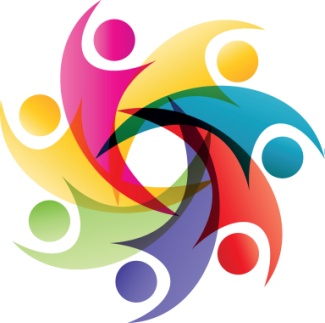 Involving you, Improving care: our involvement storyA shared conference for staff, service users and carers to progress thinking on Personal and Public Involvement (PPI) and showcase good practice22 June 2016, Riddel Hall, Queen’s University, Stranmillis, Belfast from 9.30am to 4pmJoin us for the 2016 PPI conference - Involving you, Improving care; our involvement story on Wednesday 22 June 2016 at Riddel Hall, Stranmillis. The conference programme includes a range of key note speakers and learning sessions which provide the opportunity for participants in attendance to get involved. The full programme will be available shortly. Registration is now available hereOpportunities are available to showcase PPI in practice:Involvement Story workshop Involvement Story poster board and PPI Award 2016Submit to host a workshop hereSubmit a poster herePlease note closing date for posters/abstracts is 25 May 2016.  Submissions are welcome from HSC, community and voluntary sector, service users/carers and academic/research communities to support learning to enhance PPI.Limited places are available and early booking is advised.Tweet your #involvementstory This is a joint event which has been organised by the PHA, QUB and HSC partners with service users and carers. We would like to acknowledge funding from the Division of Clinical Psychology and the HSC R&D Division, PHA. 